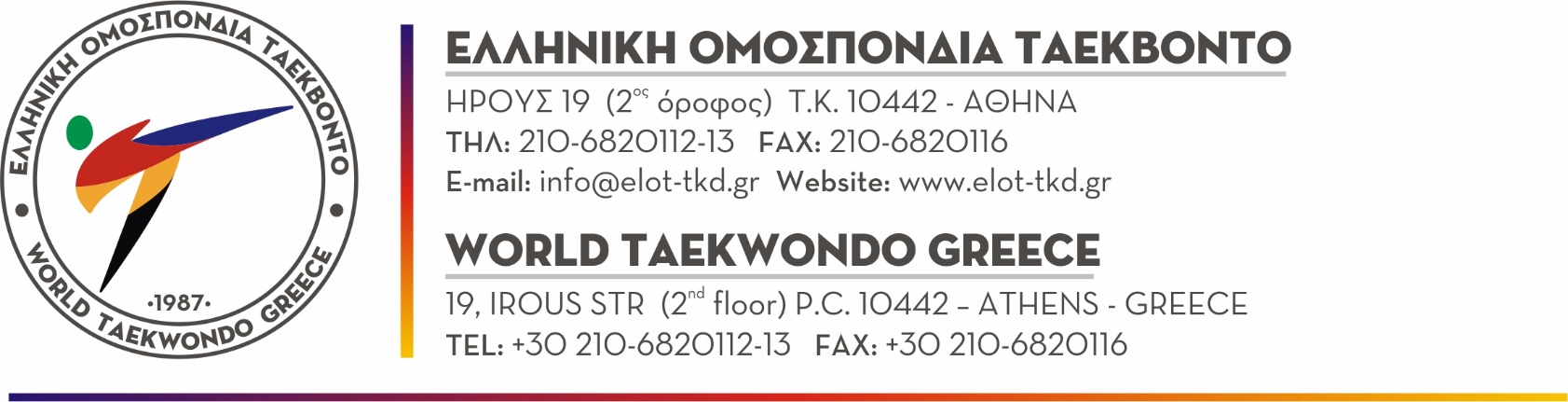 Αθήνα, 18.12.2023ΠροςΌλα τα σωματεία – μέλη της ΕΛ.Ο.Τ.ΠΡΟΣΚΛΗΣΗ ΕΝΔΙΑΦΕΡΟΝΤΟΣ	Καλείσθε όπως μας ενημερώσετε εγγράφως μέχρι και τη Παρασκευή 12 Ιανουαρίου 2024, πρόταση του σωματείου σας, που αφορά αθλητές – αθλήτριές σας, που προτίθενται να λάβουν μέρος στις προαγωγικές εξετάσεις μαύρων ζωνών για τη χειμερινή εξεταστική περίοδο. Η γνωστοποίηση εκ μέρους σας είναι απαραίτητη και θα περιλαμβάνει μόνον τον συνολικό αριθμό αθλητών – αθλητριών, ανά βαθμό Νταν, που επιθυμούν να εξεταστούν στον παρακάτω πίνακα.ΕΚ ΤΗΣ ΕΛ.Ο.Τ.ΒΑΘΜΟΣ ΝΤΑΝΣυνολική αριθμητική δήλωση αθλητών που επιθυμούν να λάβουν μέρος στις εξετάσειςγια 1ο ΝΤΑΝγια 2ο ΝΤΑΝγια 3ο ΝΤΑΝγια 4ο ΝΤΑΝγια 5ο ΝΤΑΝ